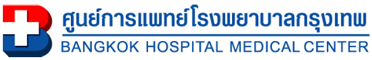 (1)	วัตถุประสงค์ (Objective)  เพื่อเป็นแนวทางในการเตรียม รวบรวม เก็บรักษาและค้นหาเอกสารที่โครงการวิจัยมีความเกี่ยวข้องกับคณะกรรมการจริยธรรมการวิจัยในคนให้ครบถ้วน ทั้งนี้เพื่อความสะดวกในการค้นหา ตรวจสอบ และ ดำรงไว้ซึ่งการรักษาความลับของต้นฉบับและสำเนาโครงร่างการวิจัยและเอกสารอื่นๆ ที่เกี่ยวข้องเพื่อเป็นแนวทางในการจัดเก็บเอกสารอื่นๆ เช่น ประกาศนียบัตรการอบรมของคณะกรรมการจริยธรรมการวิจัยในคน(2)	ขอบเขต (Scope)     	วิธีดำเนินการมาตรฐานครอบคลุมการบริหารจัดการโครงร่างการวิจัยและเอกสารที่เกี่ยวข้องทุกโครงการที่ส่งเข้ามาขอรับการพิจารณารับรองจากคณะกรรมการ และโครงการวิจัยที่กำลังดำเนินการอยู่และสิ้นสุดหรือยุติแล้ว ได้แก่ การรวบรวม การเก็บรักษาและค้นหา เพื่อทบทวนและตรวจสอบโดยคณะกรรมการเอง และเมื่อมีการขอค้นและขอสำเนาเอกสารที่ต้องรักษาความลับโดยบุคคลอื่น นอกเหนือจากกรรมการ หรือ เจ้าหน้าที่สำนักงาน รวมทั้งการทำลายเอกสาร	นอกจากนี้ในบทนี้ยังครอบคลุมการจัดเก็บเอกสารอื่นๆ ที่จำเป็นในการบริหารและการรักษาคุณภาพของคณะกรรมการจริยธรรมการวิจัยในคน(3)	นิยาม (Definition)โครงการวิจัยที่กําลังดําเนินการ (active protocol) หมายถึง โครงการวิจัยที่กําลังดําเนินการคัดเลือก หรือ ติดตามผู้เข้าร่วมโครงการวิจัยตามที่ระบุในโครงร่างการวิจัยที่ได้รับการรับรองโครงการวิจัยที่สิ้นสุดหรือยุติแล้ว (inactive protocol) หมายถึง โครงการวิจัยที่ผู้วิจัยได้แจ้งต่อคณะกรรมการ ว่าได้ยุติการดำเนินการ หรือไม่มีการติดต่อกลับใน 120 วัน หรือยกเลิก หรือได้รับการตีพิมพ์เผยแพร่แล้ว โครงการที่ส่งเข้ามาขอรับการพิจารณารับรอง หมายถึง โครงการที่อาจจะกำลังดำเนินการ หรือสิ้นสุดยุติแล้ว หรือยังไม่ได้รับการรับรอง ซึ่งทั้งหมดจำเป็นต้องมีการบริหารจัดการเอกสารเอกสาร หมายถึง เอกสารที่มีข้อมูลบันทึกในกระดาษ ข้อมูลทางอิเล็กทรอนิกส์ (เช่น อีเมล) เทป วิดีโอ หรือซีดี ที่โครงการวิจัยมีความเกี่ยวข้องกับคณะกรรมการจริยธรรม เช่น เอกสารรับรอง รายงานอาการไม่พึงประสงค์ การแก้ไขปรับเปลี่ยนโครงการ เป็นต้น รวมถึงเอกสารอื่นๆ ในการบริหารและรักษาคุณภาพของคณะกรรมการ(4)	หน้าที่และความรับผิดชอบ (Role and responsibility)	เจ้าหน้าที่สำนักงาน มีหน้าที่บริหารจัดการ เตรียม รวบรวม เก็บรักษา ค้นหาและทำสำเนาเอกสารที่เกี่ยวข้องกับโครงการวิจัย ทั้งนี้เพื่อความสะดวกในการค้นหา ทบทวน ตรวจสอบ ทำสำเนา และคงไว้ซึ่งการรักษาความลับของข้อมูล บันทึกการรักษาคุณภาพของคณะกรรมการ	ประธานคณะกรรมการและผู้บริหารระดับสูง มีหน้าที่สนับสนุนการจัดหาสถานที่ ตู้ แฟ้ม และเครื่องมืออุปกรณ์อื่นๆ เพื่อให้เจ้าหน้าที่สามารถบริหารจัดการเอกสารได้(5) ข้อกำหนด (Content)	5.1	การให้รหัสเอกสารวิธีการดำเนินการมาตรฐานและแบบฟอร์มที่เกี่ยวข้อง รวมถึงการจัดรูปแบบ องค์ประกอบของเอกสาร  ลักษณะภาษาที่ใช้และการกำหนดขนาดตัวอักษร อ้างอิงข้อกำหนดของโรงพยาบาลตาม S/P-01-BHMC-029  Policy on Policy ดังนี้การให้รหัสวิธีดำเนินการมาตรฐาน (SOP codes)ใช้ตัวอักษรภาษาอังกฤษ คือ S/P แทนรหัสนโยบาย และรหัส IRB สำหรับ Institutional Review Board ของศูนย์การแพทย์โรงพยาบาลกรุงเทพการให้รหัสแบบเอกสาร (Form codes)ใช้ตัวอักษรภาษาอังกฤษ คือ F/M แทนรหัสแบบฟอร์ม และรหัส IRB สำหรับ Institutional Review Board ของศูนย์การแพทย์โรงพยาบาลกรุงเทพการให้รหัสโครงร่างวิจัย  โครงร่างวิจัยของปี ค.ศ. 2016 เขียนเป็น 2016 ไว้หน้าหมายเลขโครงร่างวิจัยใช้ตัวเลข 2 ตัวสำหรับระบุเดือน โดยเรียงตามเดือน เช่น เดือนมกราคม = 01 ใช้ตัวเลข 3 ตัวสำหรับหมายเลขโครงร่างวิจัย โดยเริ่มต้นที่หมายเลข 001เช่น โครงร่างวิจัยที่ออกรหัสในเดือนมีนาคม และเป็นโครงการที่ 14 ของปี ค.ศ. 2016 คือ BMC-IRB 2016-03-014การให้รหัสรายงานการประชุม (Minute codes)ใช้ตัวเลข 2 ตัวสำหรับหมายเลขรายงาน โดยเริ่มต้นที่หมายเลข 01รายงานการประชุมของปี ค.ศ. 2017 เขียนเป็น /2017 ไว้หลังหมายเลขรายงานเช่น รายงานการประชุมฉบับแรกของปี ค.ศ. 2017 คือ 01/2017การให้รหัสจดหมาย (Letter codes)ใช้คำย่อภาษาไทย “จธ” หมายถึงสำนักงานคณะกรรมการจริยธรรมการวิจัยในคนใช้ตัวเลขเรียงตามลำดับในการออกเลขที่หนังสือส่งออกจดหมายของปี พ.ศ. 2560 เขียนเป็น /2560 ไว้หลังหมายเลขหนังสือ เช่น หนังสือแจ้งผลการพิจารณาฉบับแรกของปี พ.ศ. 2560 คือ ที่ จธ 01/25605.2	การรวบรวมเอกสารที่เกี่ยวข้องกับโครงการวิจัยเก็บรวบรวมเอกสารที่เกี่ยวข้องกับโครงการวิจัย โดยให้กรรมการคืนเอกสารหลังการประชุมทุกครั้งแต่ละโครงการจะถูกเก็บในแฟ้มแข็งประจำโครงการ ซึ่งมีใบปะสันแฟ้ม เพื่อให้สะดวกในการค้นหา โดยระบุดังนี้รหัสโครงการหมายเลขแฟ้ม ในกรณีที่โครงการเดียวกันมีมากกว่า 1 แฟ้มวันที่ได้รับ COAโครงการที่ปิดแล้ว จะใส่วันที่ปิดโครงการ แล้วนำไปไว้อีกตู้หนึ่ง และบันทึกในทะเบียนวันที่ครบกำหนดทำลาย ในกรณีที่มีการแจ้งปิดการวิจัยแล้วจัดหมวดหมู่ของเอกสารตามสารบัญเอกสาร ซึ่งจะปะไว้เป็นหน้าแรกของแฟ้ม5.3	การบริหารจัดการแฟ้มเอกสารโครงการวิจัยเอกสารที่จัดเก็บ ได้แก่ร่างโครงการวิจัยต้นฉบับของผู้วิจัยทั้งหมด จดหมายแจ้งผลและการแก้ไขปรับปรุงโครงการวิจัยที่ได้รับเอกสารรับรอง รวมทั้งเอกสารชี้แจงผู้เข้าร่วมโครงการและเอกสารยินยอมฉบับที่ได้รับการรับรองใบประเมินโครงการโดยกรรมการ 3 คนในกรณี full board และ 2 คนในกรณี expedited, exemptionเอกสารรับรอง และเอกสารต่ออายุการรับรองการติดต่อระหว่างคณะกรรมการกับผู้วิจัยหลังจากการรับรอง เช่น รายงานเหตุการณ์ไม่พึงประสงค์จากผู้วิจัย จดหมายตอบรับจากกรรมการ รายงานขอแก้ไขปรับเปลี่ยนโครงการ เอกสารรับรองการปรับเปลี่ยน รายงานการตรวจเยี่ยม เป็นต้นจดหมายแจ้งปิดโครงการ ลงสารบัญเอกสารตามลำดับในแฟ้มและใส่ version หรือวันที่กำกับเก็บแฟ้มเอกสารโครงการวิจัยในห้องที่ปลอดภัย และจำกัดผู้เข้าถึง ใส่ตู้โดยเรียงตามปีของรหัสโครงการ   ตู้จะถูกล็อคกุญแจเสมอ มีผู้เข้าถึงคือเจ้าหน้าที่คณะกรรมการจริยธรรมเท่านั้นเมื่อเจ้าหน้าที่ต้องนำเข้าออกจากที่เก็บ จะติดบันทึกไว้เมื่อเอกสารเต็มแฟ้ม ให้เริ่มแฟ้มใหม่ โดยมีหมายเลขแฟ้มกำกับด้วยเก็บเอกสารไว้อย่างน้อย 3 ปี ภายหลังจากการรับทราบการแจ้งปิดการวิจัย เสร็จสิ้นสมบูรณ์แล้ว (ICH GCP 3.4)5.4	การค้นเอกสารโครงการวิจัยเจ้าหน้าที่สำนักงานฯ และผู้ที่เกี่ยวข้อง ต้องตระหนักว่าแฟ้มเอกสารโครงการวิจัยทั้งที่กำลังดำเนินการและที่เสร็จสิ้นสมบูรณ์เป็นเอกสารที่ต้องรักษาความลับการขอค้นเอกสารโครงการวิจัยโดยบุคคลอื่น นอกเหนือจากกรรมการ หรือเจ้าหน้าที่สำนักงาน ต้องมีหนังสือขอสำเนาเอกสารเป็นลายลักษณ์อักษรที่ได้รับอนุญาตจากผู้วิจัยหลักและได้รับอนุมัติจากประธานคณะกรรมการ หรือเลขานุการคณะกรรมการ หรือผู้ช่วยเลขานุการคณะกรรมการ ระบุวันที่ที่อนุมัติ กรณีสำเนาเอกสารรับรองโครงการ (COA) เจ้าหน้าที่สำนักงานจะเป็นผู้ดำเนินการสำเนากรณีเอกสารอื่นๆ เจ้าหน้าที่สำนักงาน นำเอกสารที่ต้องการมาให้ผู้ร้องขออ่านทบทวนในห้องที่จัดไว้ให้ โดยไม่ให้นำออกนอกสถานที่ เมื่อเสร็จสิ้นการทบทวนหรือตรวจสอบเอกสารโครงการวิจัย ต้องส่งคืนเอกสารโครงการวิจัยให้เจ้าหน้าที่สำนักงาน เพื่อนำไปเก็บรักษาไว้ที่เดิมการขอทำสำเนาเอกสารโครงการวิจัยโดยบุคคลอื่น นอกเหนือจากกรรมการ หรือเจ้าหน้าที่สำนักงาน ต้องมีหนังสือขอสำเนาเอกสารเป็นลายลักษณ์อักษรและได้รับอนุมัติจากประธานคณะกรรมการ หรือเลขานุการคณะกรรมการ ระบุวันที่ที่อนุมัติเจ้าหน้าที่สำนักงาน จัดทำสำเนาให้ตามที่ต้องการ และให้ผู้ร้องขอเซ็นรับเอกสารเจ้าหน้าที่สำนักงาน เก็บหนังสือขอสำเนาเอกสารไว้ใน “แฟ้มการขอทำสำเนา” การทำลายเอกสารโครงการวิจัยเอกสารที่ไม่ใช้และไม่ต้องการเก็บเอกสารโครงร่างการวิจัย และเอกสารประกอบอื่น ๆ ทั้งหมดที่รวบรวมหลังเสร็จสิ้นการประชุมคณะกรรมการเอกสารโครงร่างการวิจัย และเอกสารประกอบอื่น ๆ ที่ได้พิจาณาแบบ exemption review และ expedited review แล้ว ฉบับที่ส่งให้กรรมการทบทวน เจ้าหน้าที่สำนักงาน จะทำการรวบรวมเพื่อทำลายโดยการย่อยการทำลายเอกสารโครงการที่ปิดและเก็บครบ 3 ปีแล้วเจ้าหน้าที่สำนักงาน จะทำการตรวจสอบจากฐานข้อมูลว่าโครงการวิจัยที่ปิดโครงการ และปิดครบ 3 ปีแล้ว (โครงร่าง, บันทึกข้อความต่างๆ, Amendments, SAEs ฯลฯ)เจ้าหน้าที่สำนักงาน  รวบรวมเอกสารจากข้อ (1) และทำบันทึกข้อความขอทำลาย เสนอประธานคณะกรรมการ / รองประธานคณะกรรมการ / เลขานุการคณะกรรมการ เพื่ออนุมัติ อย่างน้อยปีละ 1 ครั้งเจ้าหน้าที่สำนักงาน ทำลายเอกสารตามรายการที่ได้รับอนุมัติใน โดยการย่อยเก็บบันทึกข้อความขอทำลายเอกสาร เพื่อตรวจสอบ5.6	การบริหารจัดการเอกสารอื่นๆเอกสารอื่นๆ ที่ต้องบริหารจัดการและเก็บรักษาไว้ที่สำนักงาน เพื่อรักษาคุณภาพของคณะกรรมการจริยธรรมการวิจัยในคน ได้แก่SOPs ทั้งฉบับก่อนหน้าและฉบับปัจจุบันรายชื่อคณะกรรมการจริยธรรมฯ ทุกชุด รวมทั้งกรรมการเสริม และที่ปรึกษาCV ของคณะกรรมการและประกาศนียบัตรการเข้าอบรม IRB และ/หรือ GCP รวมทั้งกรรมการเสริม และที่ปรึกษาเอกสารรับรองการไม่มีส่วนได้ส่วนเสียของคณะกรรมการจริยธรรมการวิจัยในคนรายงานการประชุม วาระของการประชุมการร้องเรียน (Complaint)รายงานการตรวจเยี่ยมของคณะกรรมการที่ไปเยี่ยมผู้วิจัยผลการพิจารณาคุณภาพที่หน่วยงานอื่นได้มาตรวจเยี่ยมคณะกรรมการแฟ้ม COA เอกสารเหล่านี้ต้องจัดเก็บเข้าแฟ้ม ติดป้ายชื่อและลำดับแฟ้มถ้ามีมากกว่า 1 แฟ้ม แยกตามปี และเก็บรักษาเพื่อให้สามารถตรวจสอบได้(6)	ข้อควรระวัง/ข้อแนะนำ (Caution, recommendation) ไม่มี(7)	การเฝ้าติดตาม (Monitoring, Measuring)กรรมการมีการตรวจดูความครบถ้วนและความเรียบร้อยของแฟ้มโครงการวิจัย และเอกสารอื่นๆ โดยการสุ่มตรวจอย่างน้อย 10%เจ้าหน้าที่สำนักงานติดตามโครงการที่ไม่ติดต่อก่อน 120 วันเพื่อยืนยันสถานะ active หรือ inactive protocol (8)	เอกสารที่เกี่ยวข้อง (Relevant documents) ไม่มี(9)	เอกสารอ้างอิง (Reference)ICH Good Clinical Practice Guideline. กองควบคุมยา สำนักงานคณะกรรมการอาหารและยา กระทรวงสาธารณสุข พ.ศ. 2543แนวทางจริยธรรมการทําวิจัยในคนแห่งชาติ ชมรมจริยธรรมการวิจัยในคนในประเทศไทย พ.ศ.2550US Regulation CFR 56.115US Regulation CFR 46.115The National and International Ethical Guidelines for Biomedical Research Involving Human Subjects (CIOMS) 2016คำปฏิญญาแห่งเฮลซิงกิ (Declaration of Helsinki) 2013(10) ผังงาน (Flow chart)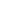 Document No : * S/P-01-IRB-014 Revision : * 01Department : * IRB Committee Effective Date : 17 Nov 2017Document Type : * Policy (S/P) Standard : Category : * (01) หมวดการบริหารจัดการ / Management (01) หมวดการบริหารจัดการ / Management (01) หมวดการบริหารจัดการ / Management Subject : * การบริหารจัดการเอกสารโครงการวิจัยและเอกสารอื่นๆ (Management of study files and other documents) การบริหารจัดการเอกสารโครงการวิจัยและเอกสารอื่นๆ (Management of study files and other documents) การบริหารจัดการเอกสารโครงการวิจัยและเอกสารอื่นๆ (Management of study files and other documents) 